Al Dirigente Scolastico dell’Istituto Comprensivo Don Milani - VeneziaDichiarazione personale cumulativa personale docente(Barrare le caselle e compilare le sezioni che interessano) 	l 	sottoscritt  	  	DICHIARASotto la propria personale responsabilità ai sensi della Legge 28.12.2000 n° 445, consapevole delle conseguenze previste dalla legge in caso di dichiarazioni mendaci, quanto segue:[ ] per il ricongiungimento ai genitori o ai figli per i non coniugatidi essere 	e di essere figli 	di		 di essere genitore di  			residente nel Comune di 	(prov. 	) via/pz  	 	n° 	dal 	con cui intende ricongiungersi=============================================================================[ ] per il ricongiungimento al coniugedi essere coniugat 	con				 residente nel Comune di 	(prov. 	) via/pz  		 	n° 	dal 	con cui intende ricongiungersi.(decorrenza dell’iscrizione anagrafica)=============================================================================[ ] per documentare l'esistenza dei figlidi essere genitore dei seguenti figli residenti nel Comune di 	(prov. 	) 	nat 	il  	 	nat 	il  	 	nat 	il  	 	nat 	il	 maggiorenne affetto da infermità o difetto fisico o mentale causa di inidoneità permanente ed assolutaa proficuo lavoro=============================================================================[ ] per l'assistenza di parenti da ricoverare in istituto di curache 	che con lo scrivente ha il rapporto di parenteladi 	può essere assistito soltanto nel Comune di 	in quanto nella sede di titolarità non esiste un istituto di cura nel quale il medesimo possa essere assistito=============================================================================[ ] per il ricongiungimento ai genitori o ai figli in caso di separazione o divorziodi essere divorziat 	Con sentenza del Tribunale di 	in data 	di essere separat 	Consensualmente o legalmente con atto del Trib. Di 	in data 	=============================================================================[ ] Superamento di concorso ordinario di grado pari o superioredi aver superato un pubblico concorso per titoli ed esami del Personale Docente per la scuola  	            bandito dal 	ai sensi d….  		(U.S.P. di…, Sovrintendenza di…)	(estremi del Bando)per la classe di concorso/posto 	=============================================================================[ ] Dichiarazione possesso abilitazione per passaggio di cattedra o di ruolodi aver conseguito l'abilitazione per la classe di concorso/posto 		                                                                   a seguito di  	=============================================================================[ ] Personale trasferito d'ufficio nell’ottennio precedente che chiede la continuitàdi essere stat 	trasferit 	d'ufficio da  	(scuola dalla quale si è stati trasferiti d'ufficio nell'ultimo ottennio a partire dal 2012/2013) nell'anno scolastico 	e di aver sempre richiesto la medesima sede nelle domande di trasferimento negli anni scolastici successivi:[ ] Docenti utilizzati in altra classe di conc. per la quale sono abilitati e per la quale chiedono il passaggiodi essere stato utilizzato negli anni scol. 	presso 	 	presso 	nella classe di concorso		e di richiedere il passaggio per la medesima classe 	il 		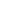 [ ] Partecipazione agli Esami di Statodi aver partecipato ai nuovi Esami di Stato negli a.s. 	presso 	in qualità di  	 	presso 	in qualità di  	 	presso 	in qualità di  	 	presso 	in qualità di  	=============================================================================[ ] Corsi di specializzazione/perfezionamento/laurea/dottorato di ricerca[ ] di essere in possesso del seguente diploma di specializzazione e/o perfezionamento: 	conseguito il 	ai sensi 	durata  	presso 	con il superamento di n. 	esami specifici per ogni materia del corso dei singoli anni e di un esame finale.[ ] di essere in possesso del seguente diploma di specializzazione e/o perfezionamento: 	conseguito il 	ai sensi 	durata  	presso 	con il superamento di n. 	esami specifici per ogni materia del corso dei singoli anni e di un esame finale.[ ] di essere in possesso del seguente diploma di specializzazione e/o perfezionamento: 	conseguito il 	ai sensi 	durata  	presso 	con il superamento di n. 	esami specifici per ogni materia del corso dei singoli anni e di un esame finale.[  ] di essere in possesso del seguente diploma universitario  	 conseguito il 	presso  	[  ] di essere in possesso del titolo di Dottorato di Ricerca  	 conseguito il 	presso		 [ ] Specializzazione sul sostegnodi aver conseguito il titolo di specializzazione monovalente (udito-vista- psicofisici ), polivalente per l’insegnamento su posti di sostegno nella scuola 	_ conseguito il 		presso		 ai sensi  	[ ] Dichiarazione di frequenza corso di aggiornamento/formazione linguistica e glottodidattica di aver frequentato il corso di  	 presso 	 	dal 	al 	;[ ] Ai fini dell’assegnazione dei 10 punti aggiuntivi[ ] di non aver presentato domanda di trasferimento, di passaggio di cattedra e/o di ruolo in ambito provinciale per il triennio ( a.s. 	a.s. 	a.s. 	) a partire dalle operazioni di mobilità per l’a.s. 2000/01 e fino alla mobilità per l’a.s. 2007/08 oppure, pur avendola presentata, di averla revocata nei termini previsti dalle annuali OO.MM. che disciplinano le modalità applicative dei contratti sulla mobilità per i seguenti anni scolastici;[ ] di aver presentato domanda solo ai fini del rientro nella scuola di precedente titolarità perché trasferito d’ufficio in quanto soprannumerario;[ ]  di aver  maturato il punteggio aggiuntivo  nell’anno scolastico 	e di averne diritto a tutt’oggi in quanto non utilizzato per trasferimento provinciale od assegnazione provvisoria.DATA  	FIRMA 	NoteI punti A-1, A-2 e A-3 sono alternativi tra loro.Il punteggio spetta per il comune di residenza dei familiari a condizione che essi, alla data di pubblicazione dell’ordinanza, vi risiedano effettivamente con iscrizione anagrafica da almeno tre mesi. Dall’iscrizione anagrafica si prescinde quando si tratti di ricongiungimento al familiare trasferito per servizio nei tre mesi antecedenti alla data di pubblicazione dell’ordinanza. La OM chiarisce che si deroga da tale decorrenza anche nel caso di un figlio neonato.Il punteggio di ricongiungimento e quello per la cura e l’assistenza dei familiari spetta per le scuole del comune o per l’ambito o gli ambiti che comprendono il comune anche se coincidenti con la titolarità di scuola o ambito.Il punteggio spetta anche nel caso in cui nel comune ove si registra l’esigenza familiare non vi siano istituzioni scolastiche richiedibili (cioè che non comprendano l’insegnamento del richiedente o sedi di organico) ovvero per il personale educativo, istituzioni educative richiedibili: in tal caso il punteggio sarà attribuito per tutte le scuole ovvero istituzioni educative del comune più vicino, secondo le tabelle di viciniorità, oppure per il comune sede dell’istituzione scolastica che abbia un plesso nel comune di residenza del familiare, ovvero nel comune per il quale sussistono le condizioni di cui alla lettera D della Tabella A – Parte II, purché indicate fra le preferenze espresse; tale punteggio sarà attribuito anche nel caso in cui venga indicata dall’interessato una preferenza di ambito che comprenda predetto comune.Il punteggio va attribuito anche per i figli che compiono i sei anni o i diciotto tra il 1 gennaio e il 31 dicembre dell’anno in cui si effettua il trasferimento.La valutazione è attribuita nei seguenti casi:figlio minorato, ovvero coniuge o genitore, ricoverati permanentemente in un istituto di cura;figlio minorato, ovvero coniuge o genitore bisognosi di cure continuative presso un istituto di cura tali da comportare di necessità la residenza nella sede dello istituto medesimo.figlio tossicodipendente sottoposto ad un programma terapeutico e socio-riabilitativo da attuare presso le strutture pubbliche o private, di cui agli artt.114, 118 e 122, D.P.R. 9/10/1990, n. 309, programma che comporti di necessità il domicilio nella sede della struttura stessa, ovvero, presso la residenza abituale con l’assistenza del medico di fiducia come previsto dall’art. 122, comma 3, citato D.P.R. n. 309/1990.Nella mobilità territoriale (trasferimenti) si valuta un solo concorso pubblico, in quella professionale possono essere valutati più concorsi pubbliciÈ equiparata all’inclusione in graduatoria di merito l’inclusione in terne di concorsi a cattedre negli istituti di istruzione artistica. Si precisa che i concorsi ordinari a posti della scuola dell’infanzia non sono valutabili nell’ambito della scuola primaria, così come, i concorsi ordinari a posti della scuola secondaria di I grado non sono valutabili nell’ambito degli istituti della secondaria di II grado ed artistica; analogamente i concorsi ordinari a posti di insegnante diplomato nella scuola secondaria di II grado sono valutabili esclusivamente nell’ambito del ruolo dei docenti  diplomati.I concorsi ordinari a posti di personale educativo sono da considerare di livello pari ai concorsi della scuola primaria.I concorsi a posti di personale ispettivo e dirigente scolastico sono da considerare di livello superiore rispetto ai  concorsi a posti di insegnamento.A norma dell’art. 16, ultimo comma, del D.L. 30.1.76, n. 13, convertito con modificazioni nella l. 30/3/76, n. 88 il concorso a cattedre di educazione fisica, indetto con il D.M. 5/5/73 - i cui atti sono stati approvati con D.M. 28/2/80 - è valevole esclusivamente per cattedre nella scuola secondaria di primo grado.Sono ovviamente esclusi i concorsi riservati per il conseguimento dell’abilitazione o dell’idoneità all’insegnamento e la partecipazione a concorsi ordinari ai soli fini del conseguimento dell’abilitazione.Ai sensi dell’art. 5 del D.M. 5 maggio 1973, sono esclusi coloro che hanno conseguito la sola abilitazione riportando un punteggio inferiore a 52,50/75 nei concorsi ordinari per l’accesso a posti e cattedre nella scuola banditi antecedentemente alla legge 270/82.Tale punteggio spetta anche per l’accesso a tutte le classi di concorso appartenenti allo stesso ambito disciplinare per il quale si è conseguita l’idoneità in un concorso ordinario per esami e titoli bandito in attuazione della legge 124/1999.La OM chiarisce che nel concorso per titoli ed esami del personale docente di cui al D.D.G. n.105-106-107 del 23.02.2016, il punteggio è riconosciuto a coloro che si trovano utilmente collocati nella graduatoria di merito.Il punteggio va attribuito al personale in possesso di laurea. Vanno riconosciuti oltre ai corsi previsti dagli statuti delle università (art. 6 legge n. 341/90), ovvero attivati con provvedimento rettorale presso le scuole di specializzazione di cui al D.P.R. 162/82 (art. 4 - 1° comma, legge n. 341/90) anche i corsi previsti dalla legge n. 341/90, art. 8 e realizzati dalle università attraverso i propri consorzi anche di diritto privato nonché i corsi attivati dalle università avvalendosi della collaborazione di soggetti pubblici e privati con facoltà di prevedere la costituzione di apposite convenzioni (art. 8 legge n. 341/90) nonché i corsi previsti dal decreto 3.11.1999, n. 509 e successive modifiche ed integrazioni.Sono assimilati ai diplomi di specializzazione i diplomi di perfezionamento post-laurea, previsti dal precedente ordinamento universitario, qualora siano conseguiti a conclusione di corsi che presentino le stesse caratteristiche dei corsi di specializzazione (durata minima biennale, esami specifici per ogni materia nel corso dei singoli anni e un esame finale).Si precisa che non rientra fra quelli valutabili il titolo di Specializzazione per l’insegnamento ad alunni in situazione di disabilità di cui al D.P.R. 970/75, rilasciato anche con l’eventuale riferimento alla Legge 341/90 – commi 4, 6 e 8. Analogamente non si valutano i titoli rilasciati dalle Scuole di Specializzazione per l’insegnamento nella scuola secondaria (SISS). Detti titoli non possono essere, infatti, considerati titoli generali aggiuntivi in quanto validi sia per l’accesso ai ruoli sia per il passaggio.Il punteggio spetta per il titolo aggiuntivo a quello necessario per l’accesso al ruolo d’appartenenza o per il conseguimento del passaggio richiesto. Il diploma di laurea in scienze motorie non dà diritto ad avvalersi di ulteriore punteggio rispetto al diploma di Istituto Superiore di Educazione Fisica (ISEF).La laurea triennale o il diploma accademico di I livello (AFAM) che consente l’accesso alla laurea specialistica/magistrale o diploma specialistico di II livello (AFAM), qualora conseguito, non dà diritto ad avvalersi di ulteriore punteggio.Il diploma di laurea in scienze della formazione primaria non si valuta in quanto è un titolo richiesto per l’accesso al ruolo di appartenenza. Pertanto alla laurea in scienze della formazione primaria con indirizzo-infanzia, titolo non utile ai fini dell’accesso al ruolo della scuola primaria, deve essere attribuito il punteggio di n. 5 punti in quanto titolo aggiuntivo a quello necessario per l’accesso al ruolo di appartenenza; ai docenti in ruolo nella scuola dell’infanzia che siano in possesso di laurea in scienze della formazione primaria con indirizzo-primaria, titolo non utile ai fini dell’accesso al ruolo della scuola dell’infanzia, verrà riconosciuto il punteggio di n. 5 punti in quanto titolo aggiuntivo a quello necessario per l’accesso al ruolo di appartenenza.Il diploma di laurea in Didattica della musica non si valuta:ai docenti titolari delle classi di concorso A031 e A032 in quanto titolo richiesto per l’accesso al ruolo di appartenenza;ai docenti titolari della classe di concorso A077 qualora riconosciuto come titolo valido ope legis ai fini dell’accesso a tale classe di concorso (art. 1, comma 2 bis del D.L. 3 luglio 2001, n. 255, convertito con modificazioni dalla L. n. 333/2001; art. 2, comma 4 bis del D.L. n. 97/2004, convertito con modificazioni dalla L. n. 143/2004; art. 1, comma  605 L. n. 296/2006).Il punteggio può essere attribuito anche al personale diplomato. I corsi tenuti a decorrere dall’anno accademico 2005/06 saranno valutati esclusivamente se di durata annuale, con 1500 ore complessive di impegno, con un riconoscimento di 60 CFU e con esame finale.Si valuta un solo titoloIl punteggio viene attribuito per il conseguimento di un solo titolo linguistico.Elenco concorsi e sessioni abilitanti.[] 2013/2014[] 2014/2015[] 2015/2016[] 2016/2017[] 2017/2018[] 2018/2019[  ] 2019/2020[  ] 2020/2021SCUOLA DELL’INFANZIAO.M. 272; 3.9.82 - Conc. Ord. Scuola MaternaO.M. 90; 9.3.84 - Conc. Ord. Scuola MaternaO.M. 217; 29.7.86 - Conc. Ord. Scuola MaternaD.M. 23.3.90 - Conc. Ord. Scuola MaternaD.D.G. 6.4.99 - Conc. Ord. Scuola MaternaO.M. 153/99 Ab. Ris. Scuola MaternaO.M. 33/2000 - Ab. Ris. Scuola MaternaO.M. 1/01 - Ab. Ris. Scuola MaternaDM 21/05 - Ab. Ris. Scuola Dell’InfanziaDM 85/05 - Ab. Ris. Scuola dell’InfanziaDDG 92/12 - Conc. Ord. Scuola dell’InfanziaDDG 105/16 - 107/16 - Concorso titoli ed esami, per posti comuni e sostegno scuola dell’infanziaSCUOLA PRIMARIAO.M. 68; 20.03.75 - Conc. Ord. Scuola Element.D.M. 3/9/82 - Conc. Ord. Scuola Element.O.M. 1/12/84 - Conc. Ord. Scuola Element.O.M. 5/4/90 - Conc. Ris. Scuola Element.D.M. 23.3.90 - Conc. Ord. Scuola Element.D.M. 20.10.94 - Conc. Ord. Scuola Element.D.D.G. - 2.4.99 - Conc. Ord. Scuola Element.O.M. 153/99 - Ab. Ris. Scuola Element.O.M. 33/2000 - Ab. Riserv. Scuola Element.O.M. 1/01 - Ab. Ris. Scuola Element.DM 21/05 - Ab. Ris. Scuola PrimariaDM 85/05 - Ab. Ris. Scuola PrimariaDDG 92/12 - Conc. Ord. Scuola PrimariaDDG 105/16 - 107/16 - Concorso titoli ed esami, per posti comuni e sostegno scuola primariaSCUOLA SECONDARIAL. 463/78O.M. 02/09/82 ab. ris. Artt. 35 e 76 L. 270D.M. 04/09/82 Conc. Ord. Scuola sup.O.M. 04/09/82 Conc. Ord. Scuola MediaD.M. 29/12/84 Conc. Ord. Scuola sup.O.M. 29/12/84 Conc. Ord. Scuola MediaO.M. 170 del 20/06/88 - Ab. ris. Scuola sup.O.M. 394 del 18/11/89 - Ab. ris. Scuola MediaD.M. 23/03/90 - Conc. Ord. Scuola media e sup.D.M. 23/01/94 corsi di riconversione prof.leO.M. 395 del 18/11/89 - Ab. ris. Scuola sup.O.M. 99 del 09/04/90 - Ab. ris. Scuola Media (Private)O.M. 100 del 09/04/90 - Ab. ris. Scuola sup. (Private)O.M. 79 del 26/03/90 - Ab. ris. Ed. fisica e music. S.M.S.D.D.G. 31/03/99 - Conc. Ord. Ambiti disciplinariD.D.G. 01/04/99 - Conc. Ord. Classi di ConcorsoO.M. 153/99 - Ab. ris. L. 124/99O.M. 33/00 - Ab. ris. L. 124/99O.M. 1/01 - Ab. ris. L. 124/99DM 21/05 - Ab. ris.DM 85/05 - Ab. ris.DDG 92/12 - Conc. Ord.DDG 106/16 - 107/16 - Concorso titoli ed esami, per posti comuni e sostegno scuola secondariaINSEGNAMENTI MUSICALISessioni riservateOrdinanza Ministeriale 6 agosto 1999, n. 202 Indizione di una sessione riservata di esami, finalizzata al conseguimento dell’abilitazione all’insegnamento di “strumento musicale”nella scuola media, ai sensi dell’art. Il comma 9, e dell’art. 3, comma 2 lett. b della legge 3 maggio 1999 n. 124.Decreto Ministeriale 8 novembre 2004 prot. n. 100 Attivazione corsi a.a. 2004/2005 - ai sensi della legge n. 143/04, articolo 2, commi 2, 4 e 4 bis - presso i Conservatori nell’ambito della Scuola di Didattica della Musica.Decreto Ministeriale 28 settembre 2007 n. 137 Attivazione biennio di secondo livello per la formazione di docenti nellaclasse di concorso di educazione musicale (A031 e A032) e di strumento musicale (A033) articolo 3 comma 3.Abilitazioni ope legis nella A077.Legge 124/99 art. 11 comma 9 requisiti: abilitazione in educazione musicale + 360 giorni di servizio effettivonell’insegnamento sperimentale di strumento musicale nella scuola media nel periodo compreso tra l’anno scolastico 1989-1990 e il 25 maggio 1999, di cui almeno 180 giorni a decorrere dall’anno scolastico 1994/1995.Ordinanza Ministeriale 2 gennaio 2001, n. 1 art. 6 comma 6. Requisiti: abilitazione in educazione musicale + 360 giorni di servizio effettivo nell’insegnamento sperimentale di strumento musicale nella scuola media nel periodocompreso tra l’anno scolastico 1989/1990 e il 27 aprile 2000di cui almeno 180 giorni a decorrere dall’anno scolastico 1994/1995.Legge 296/06 art. 1 comma 605 lettera c), decimo periodo. Requisiti: possesso dell’abilitazione in educazione musicale, conseguita entro la data di scadenza dei termini perl’inclusione nelle graduatorie permanenti per il biennio 2005/2006-2006/2007 + inserimento negli elenchi compilati ai sensi del decreto del Ministro della pubblica istruzione 13febbraio 1996, pubblicato nella Gazzetta Ufficiale n. 102 del 3 maggio 1996.Abilitazione ope legis A031 e A032.D.L. 212/02 art. 6 comma 1 lettera a-bis. Requisiti: diploma conseguito al termine dei corsi di didattica della musica +diploma di scuola secondaria superiore + diploma di conservatorio.DDG 106/16 - 107/16 - Concorso titoli ed esami, per posti comuni e sostegno scuola secondaria.